О внесении изменений в постановление администрации Порецкого муниципального округа
Чувашской Республики от 24.04.2023 № 261«Об утверждении  Положения  о балансовой комиссии по анализу деятельности муниципальных учреждений, муниципальных предприятий и хозяйственных обществ Порецкого муниципального округа Чувашской Республики и Положения о порядке и размере перечисления части прибыли муниципальными унитарными предприятиями и хозяйственными обществами, доли уставного капитала в которых принадлежат Порецкому муниципальному округу Чувашской Республики»В соответствии со ст. 295 Гражданского кодекса РФ, ст. 42 Бюджетного кодекса Российской Федерации, в целях реализации постановления Кабинета Министров Чувашской Республики от 12.04.2002 № 110 «Об утверждении Положения об отраслевых балансовых комиссиях и Положения о порядке определения и уплаты государственными унитарными предприятиями Чувашской Республики части прибыли, подлежащей перечислению в республиканский бюджет Чувашской Республики», и повышения эффективности деятельности муниципальных учреждений, учредителем которых является администрация Порецкого муниципального округа Чувашской Республики, муниципальных унитарных предприятий Порецкого муниципального округа Чувашской Республики и хозяйственных обществ с долей участия Порецкого муниципального округа Чувашской Республики более 50 процентов, администрация Порецкого муниципального округа Чувашской Республики
 п о с т а н о в л я е т:1. Внести в постановление администрации Порецкого муниципального округа Чувашской Республики от 24.04.2023 г. № 261 (далее – постановление) следующие изменения:1.1. Приложение № 2 к постановлению изложить согласно приложению к настоящему постановлению.2. Настоящее постановление вступает в силу со дня его официального опубликования в издании «Вестник Поречья» и подлежит размещению на официальном сайте Порецкого муниципального округа Чувашской Республики в информационно – телекоммуникационной сети «Интернет».	Глава Порецкого муниципального округа                                                                                              Е.В. ЛебедевПриложение к постановлению
администрации Порецкого муниципального округа Чувашской Республики
№ 311 от 28.06.2024 г. «Утвержденопостановлением администрации Порецкого муниципального округа Чувашской Республики от 24.04.2023 г. № 261(приложение №2)Положение
 о порядке и размере перечисления части прибыли муниципальными унитарными предприятиями и хозяйственными обществами, доли уставного капитала в которых принадлежат Порецкому муниципальному округу Чувашской Республики I. Общие положения1.1. Настоящее Положение разработано на основании статьи 295 Гражданского кодекса Российской Федерации, в соответствии со статьей 17 Федерального закона от 14.11.2002 № 161-ФЗ «О государственных и муниципальных унитарных предприятиях», Федеральным законом от 08.02.1998 № 14-ФЗ «Об обществах с ограниченной ответственностью», Федеральным законом от 06.10.2003 № 131-ФЗ «Об общих принципах организации местного самоуправления в Российской Федерации», в целях реализации права собственника на получение части прибыли от использования своего имущества.1.2. Настоящее Положение устанавливает порядок и размер перечисления части прибыли муниципальными унитарными предприятиями и хозяйственными обществами, доли уставного капитала в которых принадлежат Порецкому муниципальному округу Чувашской Республики. II. Порядок определения части прибыли, подлежащей перечислению в бюджет Порецкого муниципального округа Чувашской Республики2.1. Перечисление в бюджет Порецкого муниципального округа Чувашской Республики части прибыли от использования муниципального имущества, закрепленного на праве хозяйственного ведения, осуществляется ежегодно за счет прибыли, оставшейся в распоряжении МУП и хозяйственных обществ после уплаты налогов и иных обязательных платежей.2.2. Сумма части прибыли от использования муниципального имущества, подлежащая перечислению в бюджет Порецкого муниципального округа Чувашской Республики, устанавливается в размере 25 процентов. 2.3. Сумма части прибыли от использования муниципального имущества исчисляется МУП и хозяйственными обществами самостоятельно на основании годовой отчетности и перечисляется в бюджет Порецкого муниципального округа Чувашской Республики. Реквизиты счета, на который перечисляются указанные средства, определяются уполномоченным главой Порецкого муниципального округа Чувашской Республики органом.2.4. МУП и хозяйственные общества, направляющие не менее 50 процентов чистой прибыли, оставшейся после уплаты налогов и иных обязательных платежей, на увеличение основных производственных фондов, освобождаются от уплаты платежей от части прибыли от использования муниципального имущества постановлением администрации Порецкого муниципального округа Чувашской Республики.2.5. Нераспределение части чистой прибыли допускается по решению главы Порецкого муниципального округа на основании мотивированного ходатайства руководителя подведомственного хозяйственного общества.III. Сроки уплаты части прибыли3.1. Перечисление части прибыли от использования муниципального имущества в бюджет Порецкого муниципального округа Чувашской Республики производится в сроки, установленные законодательством Российской Федерации для представления годовой бухгалтерской отчетности, до 1 мая, следующего за отчетным годом.IV. Контроль и санкции4.1. Контроль за соблюдением порядка перечисления части прибыли от использования муниципального имущества, закрепленного на праве хозяйственного ведения за МУП и хозяйственными обществами, осуществляет администрация Порецкого муниципального округа Чувашской Республики.4.2. Руководитель МУП, хозяйственного общества несет персональную ответственность в соответствии с законодательством Российской Федерации за соблюдение указанного порядка.».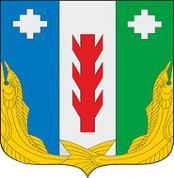 АдминистрацияПорецкого муниципального округаЧувашской РеспубликиПОСТАНОВЛЕНИЕ28.06.2024 № 311с. ПорецкоеЧӑваш Республикин Пӑрачкавмуниципалитет округӗн администрацийӗЙЫШĂНУ28.06.2024 № 311             Пăрачкав сали